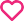 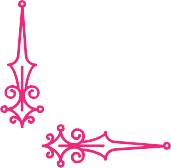 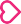 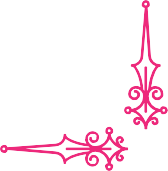 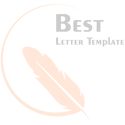 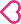 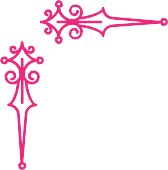 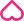 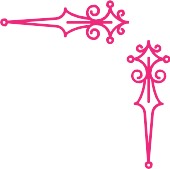 Gift CardPresented To: Description: Given By: Valid Until: